Ce dossier de candidature constituera un support dans le cadre d’une évaluation par l’ANR.Orientations thématiques :Département scientifique de l’ANR souhaité pour expertise (2 choix maximum) :  Département Numérique et Mathématiques  Département Sciences Physiques, Ingénierie, Chimie, Energie  Département Biologie Santé  Département Sciences Humaines et Sociales  Département Environnements, Ecosystèmes, Ressources Biologiques Inscription du projet dans la Stratégie de Spécialisation intelligente (S3) normande :Domaine(s) de spécialisation concerné(s) : Préserver et transformer durablement les ressources agricoles, marines, sylvicoles et les systèmes de production Développer un mix énergétique vers zéro émission carboneTransformer les process pour une industrie performante, durable et digitale Développer de nouvelles solutions de mobilités bas-carbone efficientes et sécurisées Accélérer les synergies et l’innovation au service d’une médecine 5P humaine et animale Faire de la Normandie un territoire résilient par la maîtrise des risques technologiques, naturels, sanitaires et sociaux Non concerné Intitulé du projet en français : __________________________________________________________________   Intitulé du projet en anglais : __________________________________________________________________   Acronyme du projet :__________________________________________________________________ Localisation du projet : __________________________________________________________________ Période d’exécution du projet : du |__|__| / |__||__| / |__||__|__||__| au |__|__| / |__||__| / |__||__|__||__|, soit X mois de projet Tableau récapitulatif des personnes impliquées dans le projet, permanent(e)s et contractuel(le)s, a minima par profil type si contractuels si non-identifiésIdentification du coordinateur du projet :Nom : Prénom : Courriel : Contexte, présentation générale de l’opération Les champs suivants sont à renseigner préférentiellement en anglais, afin de permettre les expertises réalisées par l’ANR.Les champs ci-dessous suivis d’un astérisque devront nécessairement être renseignés en français lors du dépôt sur la plateforme régionale de gestion des aides.Objectifs et hypothèses de rechercheDétailler les objectifs et les hypothèses de recherche.*Décrire les verrous scientifiques et techniques à lever.*Décrire éventuellement le ou les produits finaux développés, présenter les résultats escomptés et les livrables attendus.*Décrire le public cible, le cas échéant.*Positionnement par rapport à l’état de l’artDémontrer le caractère novateur du projet, son originalité – tant du point de vue des objectifs poursuivis que de la méthodologie - et son positionnement par rapport à l’état de l’art.*Faire apparaître les contributions éventuelles des partenaires du projet à cet état de l’art.Présenter d’éventuels résultats préliminaires.*Préciser l’éventuelle articulation (thématiques, stratégiques, matérielles…) du projet avec d’autres projets soutenus au sein du/des laboratoire(s) par d’autres instruments financiers (ANR, LABEX, EUR, internationaux…).Décrire les nouvelles problématiques posées et les nouveaux objectifs fixés au regard du/des projets antérieurs.*Si une collaboration sur fonds propres est mise en place, justifier de l’apport de compétences nécessaires à l’atteinte des objectifs scientifiques du projet.Méthodologie et gestion des risquesDécrire la méthodologie et sa pertinence pour l’atteinte des objectifs fixés ; détailler la gestion des risques scientifiques.Décrire le programme scientifique et justifier la décomposition en tâches / actions du programme de travail en cohérence avec les objectifs poursuivis.*Pour chaque tâche, décrire les objectifs, le programme détaillé des travaux, les livrables, les contributions des membres de l’équipe, les méthodes et les choix techniques, les risques et les solutions de repli envisagées. Illustrer par un diagramme de Gantt.*Préciser les indicateurs permettant de suivre l’avancée du projet et de mesurer le degré d’atteinte des objectifs.Pour les projets de recherche traitant de sujets pouvant porter atteinte à l’homme, aux animaux et/ou à l’environnement, développer les aspects éthiques du projet.BibliographiePublications du porteur, relatives au projet (titre et références).Si une collaboration est envisagée, souligner les publications communes.Organisation et réalisation du projetLes champs suivants sont à renseigner préférentiellement en anglais, afin de permettre les expertises réalisées par l’ANR.Les champs ci-dessous suivis d’un astérisque devront nécessairement être renseignés en français lors du dépôt sur la plateforme régionale de gestion des aides.Coordinateur scientifique et son équipePrésenter le coordinateur scientifique, son expérience en termes de coordination ou de gestion de projet et dans le domaine objet de la proposition. Tableau d’implication du coordinateur et des responsables scientifiques porteurs du projet dans d’autres projets en coursMoyens mis en œuvre et demandés pour atteindre les objectifsDécrire les moyens (humains et techniques) mis en œuvre et demandés pour atteindre les objectifs.*Justification scientifique et technique des moyens demandés par grand poste de dépense (par partenaire, le cas échéant), en lien avec les objectifs de la proposition. Présentation du contexte en termes de moyens humains et financiers du projet au regard notamment d’autres projets en cours.*Il est attendu un niveau de détail suffisant du calcul des moyens demandés et leur justification scientifique. Exemples : quel type de contrat de personnel, durée, pour quelle tâche ? Nature de l’équipement, pour quelle(s) tâche(s), quel type de mission (réunion de travail, acquisition de données sur le terrain, etc.) nationale / internationale, pour combien de personnes, combien de temps ?Impact et retombées du projetLes champs suivants sont à renseigner préférentiellement en anglais, afin de permettre les expertises réalisées par l’ANR.Les champs ci-dessous suivis d’un astérisque devront nécessairement être renseignés en français lors du dépôt sur la plateforme régionale de gestion des aides.Au niveau scientifique et socio-économiqueDécrire les domaines scientifiques et potentiellement les domaines économique, social ou culturel dans lesquels les résultats du projet auront un impact pour le porteur (et éventuellement pour les partenaires), à plus ou moins long terme.* Le cas échéant, montrer l’équilibre et la complémentarité des contributions scientifiques des équipes, la valeur ajoutée ou le bénéfice de la coopération des équipes normandes.Décrire les actions de transfert de technologie et d’innovation vis-à-vis du monde socio-économique.*Détailler la stratégie de diffusion et de valorisation des résultats.*Détailler les retombées attendues pour l’équipe du porteur.* Au niveau du territoire normandDécrire le potentiel du projet pour le territoire.*Détailler les potentielles actions de promotion de la culture scientifique auprès du grand public et/ou des jeunes.*Détailler les retombées et l’impact sur l’attractivité de la Région Normandie.*RECAPITULATIF FINANCIER DU PROJETRégime TVA : 	 Assujetti 	 Non-assujettiFournir une attestation justifiant le régime de TVAIndiquer les dépenses en HT si l’établissement est assujetti, en TTC s’il est non-assujettiLe porteur veillera à indiquer et anticiper l’imputation comptable de chaque dépense en fonctionnement ou en investissement.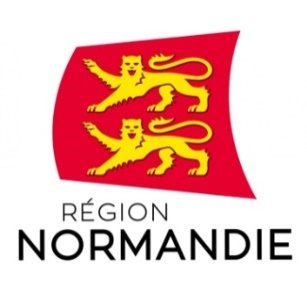 RIN RECHERCHE 2021Dossier de candidature « Emergent »RIN RECHERCHE 2021Dossier de candidature « Emergent »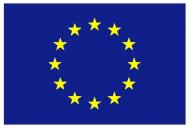 Thème : Recherche et InnovationThème : Recherche et InnovationCofinancé par l’Union européenne avec le fonds européen de développement régional (FEDER)Objectif stratégique Pour une économie normande dynamique, attractive et innovanteCofinancé par l’Union européenne avec le fonds européen de développement régional (FEDER)Mission Accompagner la recherche et l’innovation, levier de développement économiqueCofinancé par l’Union européenne avec le fonds européen de développement régional (FEDER)Territoire Normandie Cofinancé par l’Union européenne avec le fonds européen de développement régional (FEDER)Type d’aide Subvention DéfinitionUn projet émergent se déroule sur 2 ans maximum. Il est porté par un unique établissement souhaitant qu’un chercheur ou une équipe de recherche puisse développer un projet précurseur ou une nouvelle thématique. Le porteur doit démontrer la cohérence du projet avec la politique scientifique de l’unité de recherche concernée, mais également toute la singularité du projet et la prise de risque encourue. La thématique ne doit pas avoir fait l’objet d’un précédent financement. Le projet est à estimer entre 50K€ et 150K€ d’intervention régionale. Procédure de dépôtL’établissement porteur dépose le présent dossier de candidature sur la plateforme de la COMUE Normandie Université, du 16 novembre 2020 au 25 janvier 2021. /!\ Ce dossier ne doit pas dépasser 12 pages (format pdf), page de garde et bibliographie comprise.La Région transmet les dossiers pour expertises à l’ANR (du 1er février au 15 mars 2021).Les expertises ANR sont transmises aux pôles pour avis et classement des projets.Le COPIL Région se réunit en avril, pour avis sur le classement des projets présenté par les pôles.En cas de classement favorable par le COPIL, la Région Normandie sollicite l’établissement porteur concerné pour déposer le dossier sur la plateforme de demande régionale jusqu’au 30 avril 2021.Suite à l’instruction des projets, la Région informe l’établissement porteur de l’avis définitif formulé sur leur dossier et de la date de passage en commission permanente, le cas échéant. Dépenses éligibles : Seul le partenaire normand sera financé.Equipements scientifiques : acquisition d’équipements, et, si comptabilisés en tant que dépenses d’investissement : mise à niveau d’équipements scientifiques, aménagements, et l’ensemble des garanties et services négociés dans le cadre de l’acquisition.Dépenses de personnel : frais liés à la rémunération de personnel de recherche qualifié, non permanent, non doctorant et non stagiaire, en lien direct avec le projet.Frais de prestation de recherche externe : frais d’analyse liés au projet, accès à des plateformes technologiques…Toute notion de facturation interne est exclue du dispositif.Frais d’aide au montage de dossiers européens (hors FEDER) ou PIA : frais de traduction, recrutement de cabinets…Consommables : concernent uniquement les consommables de recherche en lien avec le projet.Frais de mission : concernent uniquement les frais de mission des personnels contractuels embauchés pour le projet et financés dans le cadre du RIN recherche (déplacement, hébergement hors région…).Les frais généraux de structure, les frais de gestion, les frais de publications, l’organisation de colloques et les actions de valorisation sont exclus des dépenses éligibles.RIN Réseaux d’intérêts normandsNormandie Biomédicale et ChimieNormandie Humanités et SociétéNormandie Terre et MerNormandie Energies et MatériauxNormandie DigitalePôle CBSBChimie Biologie Santé et Bien-être HCSHumanités Culture et Société CTMContinuum Terre Mer EP2MEnergie Propulsion Matière et Matériaux SNSciences du NumériqueDomaine Chimie Biologie, santé Sécurité sanitaire Sciences végétales Agronomie Histoire Droit Lettres Sociologie Langues Philosophie Psychologie Numérique Sciences de l’information et de la communication, Sciences de l’éducation Secteurs économiques : tourisme, édition, culture, patrimoine Linguistique Anthropologie Sciences de gestion Ecologie des milieux terrestres et marins Gestion des systèmes logistiques Modélisation mathématique et informatique des systèmes complexes Génie civil et environnement, génie portuaire et côtier, énergétique du bâtiment, diagnostic et réhabilitation des architectures du quotidien Gestion soutenable des territoires et ressources, de leur exploitation Gestion des risques naturels et technologiques Développement des infrastructures territoriales, portuaires Sciences de la terre et des planètes Sciences de la mer Physique Physico-chimie Sciences des matériaux Energétique, mécanique des fluides Physique nucléaire Génie électriqueMathématiques Sciences pour l’ingénieur (SPI) Sciences et technologies de l’information et de la communication (STIC)Axe Recherche biomédicale Chimie finie et industrie pharmaceutique Sécurité sanitaire, Bien-être et aliments durables Biologie végétale et Agrosciences SHSInterdisciplinarité nourrie des SHS Humanités numériques Environnement Seine-Manche : Bassin versant, mer et littoral Ecosystèmes territoriaux et logistiques Acteurs et sociétés Systèmes et procédés de la transition industrielle Propulsion Matériaux Matière Sciences des données Sécurité numérique Systèmes, services et objets connectés Modèles et structures discrets Structures et modèles analytiquesEtablissement porteurLaboratoire / UnitéNomPrénomPosition actuelleRôle & responsabilités dans le projet (4 lignes max)Implication sur la durée du projet (personne.mois)Université X/ Ecole YTOURNESOLTryphonProfesseurCoordinateur scientifique Tâches X, Y, Z18Responsable scientifique Tâche ZAutre membre Résumé vulgarisé du projet en français (4 000 caractères maximum) :Résumé vulgarisé du projet en anglais (4 000 caractères maximum) :Nom du participant au projet Personne/moisIntitulé de l’appel à projets, agence de financement, montant attribué Titre du projetNom du coordinateur du projetDate début
- 
Date fin Montant Fonctionnement Montant InvestissementRessourcesMontantFrais de personnelA détaillerSubvention Région demandée en fonctionnementEquipements scientifiques (Acquisition)A détaillerSubvention Région demandée en investissementEquipements scientifiques (Mise à niveau)A détaillerAutofinancement (Sur les dépenses éligibles au dispositif régional)ConsommablesA détaillerAutres financements (sur les dépenses éligibles au dispositif régional)Prestation de rechercheA détaillerAide au montage de dossiersA détaillerFrais de missionA détaillerTotal projetTotal projetAide demandéeAvis argumenté et signé du directeur d’unité de recherche du porteur, à joindre en annexe, le cas échéantSur le caractère émergent :En cas de candidatures multiples au sein de l’unité, une proposition de classement :Signature :Avis argumenté et signé du directeur de l’unité de recherche à joindre en annexe, le cas échéantSignature :